АВТОБУСНЫЕ ЭКСКУРСИИ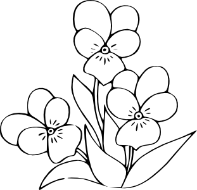 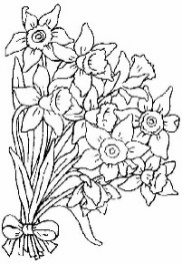 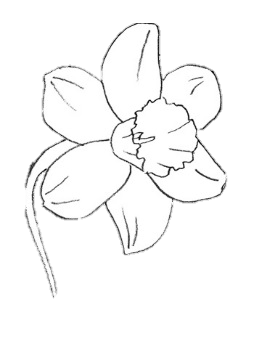 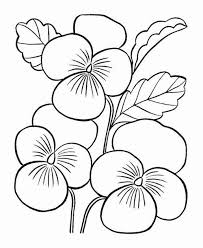 1 – 13 мая 2018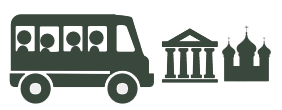 Продолжительность автобусных экскурсий по городу: 3 часа
Бронирование: +7 905 290 86 86; info@visitnovgorod.ruДатаВремяОписаниеСтоимость1 мая(Вт)11:00- автобусная экскурсия «Сказания и тайны Новгородской земли» с посещением Перынского скита, Свято-Юрьева и Десятинного монастырейПродолжительность: 2,5 чВзрослые – 520 руб.; пенсионеры – 380 руб., учащиеся – 360 руб.; дети до 7 лет – 170 р.1 мая(Вт)11:00– обзорная экскурсия по городу с посещением ц. Спаса Преображения на Ковалёве XIV в. и Ху́тынского монастыря Полный – 610 руб., льготный – 390 руб., дошкольники – 250 руб.1 мая(Вт)14:00– «Летопись исчезнувших времен» – автобусная экскурсия по живописным местам и легендарным улицам города с дегустацией новгородских напитковВзрослые – 570 руб.; пенсионеры – 390 руб., учащиеся – 370 руб.; дети до 7 лет – 170 р.1 мая(Вт)15:00– обзорная экскурсия по городу с посещением Музея народного деревянного зодчества «Витославлицы» и Юрьева монастыря Полный – 610 руб., льготный – 390 руб., дошкольники – 250 руб.2 мая (Ср)11:00– обзорная экскурсия по городу с посещением Никольского собора XII в. и Николо-Вяжúщского монастыря Полный – 610 руб., льготный – 390 руб., дошкольники – 250 руб.2 мая (Ср)15:00– обзорная экскурсия по городу с посещением ц. Рождества Богородицы XIII в. Перынского скита и Юрьева монастыряПолный – 610 руб., льготный – 390 руб., дошкольники – 250 руб.4 мая (Пт)14:00– обзорная экскурсия по городу с посещением ц. Спаса Преображения на Ильине улице XIV в. и Николо- Вяжúщского монастыряПолный – 610 руб., льготный – 390 руб., дошкольники – 250 руб.5 мая (Сб)11:00– обзорная экскурсия по городу с посещением Музея народного деревянного зодчества «Витославлицы» и Юрьева монастыряПолный – 610 руб., льготный – 390 руб., дошкольники – 250 руб.5 мая (Сб)15:00– обзорная экскурсия по городу с посещением Знаменского собора XVII в.  и Ху́тынского монастыря Полный – 610 руб., льготный – 390 руб., дошкольники – 250 руб.6 мая (Вс)11:00– обзорная экскурсия по городу с посещением ц. Симеона Богоприимца XV в. и Николо-Вяжúщского монастыряПолный – 610 руб., льготный – 390 руб., дошкольники – 250 руб.6 мая (Вс)15:00– обзорная экскурсия по городу с посещением Музея народного деревянного зодчества «Витославлицы» и Юрьева монастыря Полный – 610 руб., льготный – 390 руб., дошкольники – 250 руб.8 мая (Пн)14:00– обзорная экскурсия по городу с посещением ц. Фёдора Стратилата на Ручью XIV в. и Ху́тынского монастыря Полный – 610 руб., льготный – 390 руб., дошкольники – 250 руб.9 мая  (Ср)11:00Ко Дню Великой Победы!«Огненная летопись войны» – авторская экскурсия Д.В. Большакова по городу с посещением выставки «Возрождённые из руин» в ц. Георгия на Торгу XIV–XVIII вв., ц. Спаса Преображения на Ковалёве XIV в. и мемориала «Линия обороны»Полный – 610 руб., льготный – 390 руб., дошкольники – 250 руб.9 мая(Ср)15:00Ко Дню Великой Победы!«В долину мужества» – посещение воинских захоронений в дер. Мясной БорПолный – 610 руб., льготный – 390 руб., дошкольники – 250 руб.11 мая (Пт)14:00– обзорная экскурсия по городу с посещением собора Рождества Богородицы Антониева монастыря XII в. и Ху́тынского монастыря Полный – 610 руб., льготный – 390 руб., дошкольники – 250 руб.12 мая (Сб)11:00– обзорная экскурсия по городу с посещением Музея народного деревянного зодчества «Витославлицы» и Юрьева монастыря Полный – 610 руб., льготный – 390 руб., дошкольники – 250 руб.12 мая (Сб)15:00– обзорная экскурсия по городу с посещением ц. Симеона Богоприимца XV в. и Николо-Вяжúщского монастыря Полный – 610 руб., льготный – 390 руб., дошкольники – 250 руб.13 мая (Вс)11:00– обзорная экскурсия по городу с посещением Музея народного деревянного зодчества «Витославлицы» и Юрьева монастыря Полный – 610 руб., льготный – 390 руб., дошкольники – 250 руб.13 мая (Вс)15:00– обзорная экскурсия по городу с посещением ц. Фёдора Стратилата на Ручью XIV в. и Ху́тынского монастыря Полный – 610 руб., льготный – 390 руб., дошкольники – 250 руб.